ANTRAG                                                                                       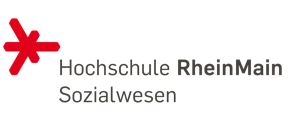 Bitte Zutreffendes ankreuzen; Mehrfachnennung möglich: auf Ausstellung der BA-Abschlussdokumente     (Bachelor-Urkunde, Diploma Supplement, Transcript of Record) auf Ausstellung der MA-Abschlussdokumente        (Master-Urkunde, Diploma Supplement, Transcript of Record) auf Ausstellung der Staatlichen Anerkennung als Sozialarbeiter:in / Sozialpädagog:in          (Gebühr 60,- EUR)_____________________________                                                       ______________________________(Ort, Datum)                                                                                            (Unterschrift)UNTERSCHRIEBEN EINZUREICHEN VIA STUDIENGAENGE-SW@HS-RM.DEKontaktinformationen antragsstellende Person:Kontaktinformationen antragsstellende Person:Matrikel-Nr:Nachname:Vorname:Geburtsdatum:Geburtsort:Geschlecht:m      w       d Aktuelle (!) Postanschrift:Aktuelle (!) Telefonnummer:Persönliche E-Mail-Adresse: (NICHT die HS-Mailadresse!)Studienbezogene Informationen:Studienbezogene Informationen:Studiengang:Prüfungsordnung:Abgabedatum der BA-/ MA-Arbeit:Note der BA-/ MA-Arbeit:Hiermit bestätige ich, dass ich alle Prüfungsleistungen aller Module sowie die Bachelor- bzw. Master-Arbeit bestanden habe (einschließlich Notenbekanntgabe). Außerdem erkläre ich, dass ich bisher keine Zwischenprüfung oder Abschlussprüfung als Studierende:r oder Externe:r in einem gleichnamigen oder ähnlichen Studiengang an einer anderen Fachhochschule endgültig nicht bestanden habe und mich nicht in einem schwebenden Prüfungsverfahren befinde.Hiermit bestätige ich, dass ich (bei Beantragung der Staatlichen Anerkennung) die Bearbeitungsgebühr in Höhe von 60,- Euro nach Erhalt entsprechender Rechnung fristgemäß entrichten werde.